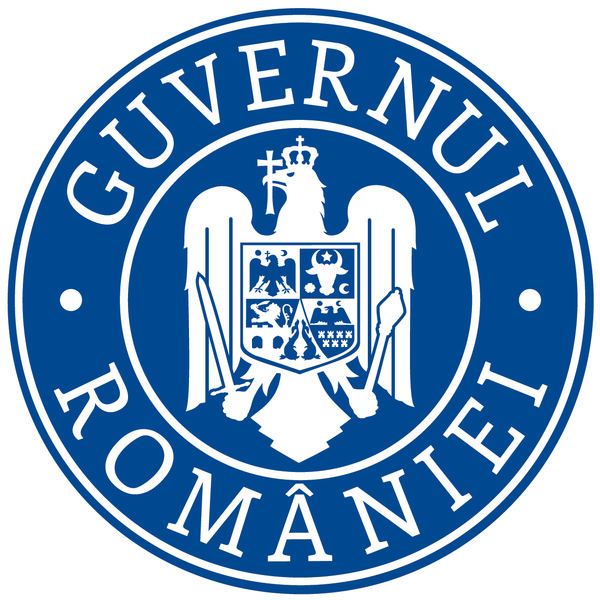            Ministerul Mediului, Apelor și Padurilor       Agenţia Naţională pentru Protecţia MediuluiNr.3604/.08.2020DECIZIA ETAPEI DE ÎNCADRARE NR.      din  08.2020Ca urmare a solicitării de emitere a acordului de mediu adresate de SC APA NOVA Buccurești SA cu sediul în str. Tunari nr. 60A, et. 6-9, sector 2, mun. București, înregistrată la A.P.M. Bucureşti, cu nr.3604 din 13.02.2020, completată ulterior cu documentaţia înregistrată cu nr. 13096 din 30.06.2020 și cu nr. 13878 din 13.07.2020, în baza:Legii nr. 292/2018 privind evaluarea impactului anumitor proiecte publice şi private asupra mediului;Ordonanţei de Urgenţă a Guvernului nr. 57/2007 privind regimul ariilor naturale protejate, conservarea habitatelor naturale, a florei şi faunei sǎlbatice, aprobată cu modificări şi completări prin Legea nr. 49/2011, cu modificările şi completările ulterioare,Legii apelor nr. 107/1996, cu modificările şi completările ulterioare;    APM Bucureşti decide, ca urmare a consultărilor desfăşurate în cadrul şedinţei Colectivului de Analiză Tehnică din data de 30.07.2020, că proiectul “execuție foraje de mare adâncime pentru alimentarea cu apă potabilă a populației Municipiului București în situații de urgență”, propus a fi amplasat în în str. Parcului nr. 35-53, sector 1, aleea Stănilă nr. 87, sector 3, str. Cetatea Veche nr. 6A, sector 4, str. Șinei nr. 44A, sector 5, Drumul Taberei nr. 117, sector 6,  Bucureşti, nu se supune evaluării impactului asupra mediului.      Justificarea prezentei decizii:Motivele pe baza cărora s-a stabilit neefectuarea evaluării impactului asupra mediului sunt următoarele:a). Proiectul se încadrează în prevederile Legii nr. 292/2018 privind evaluarea impactului anumitor proiecte publice şi private asupra mediului, anexa 2, pct. 10 b;b) proiectul nu se va implementa într-o arie naturală protejată sau sit Natura 2000 sau în vecinătatea acestora.Motivele pe baza cărora s-a stabilit neefectuarea evaluării impactului asupra mediului sunt următoarele:c). Caracteristicile proiectului:   Se vor realiza 5 foraje de mare adâncime pe un teren din zona de protecție aflat în proprietatea PMB și dat în conesiune SC APA NOVA București SA :H= 215m, foraj ce va fi amplasat în incinta S.P. GrivițaH= 150m, foraj ce va fi amplasat în incinta S.R.P. Titan CIVH= 155m, foraj ce va fi amplasat în incinta S.R. P. MarciaH= 125m, foraj ce va fi amplasat în incinta S.P. SudH= 155m, foraj ce va fi amplasat în incinta S.P. Drumul TabereiQmed.zi=359,42-432 mc/zi(4,15-5l/s)	Utilităţile -alimentarea energie electrică este asigurată din reţelele publice.- cumularea cu alte proiecte existente si/sau aprobate – nu este cazul;-utilizarea resurselor naturale, in special a solului, a terenurilor, a apei si a biodiversitatii – nu este cazul;-cantitatea si tipurile de deşeuri generate - în perioada lucrărilor de execuţie rezultă deşeuri  specifice activităţii de construire; nu sunt identificate deşeuri potenţial periculoase pentru mediu; - poluarea şi alte efecte negative: emisiile, zgomotul şi vibraţiile sunt cele produse prin funcţionarea utilajelor specifice în perioada lucrărilor de execuţie şi vor fi în limite admisibile; - riscurile de accidente majore şi/sau dezastre relevante pentru proiectul în cauză, inclusive cele cauzate de schimbările climatice, conform informaţiilor ştiinţifice: redus;- riscurile pentru sănătatea umană: redus.c). Amplasarea proiectului:             - utilizarea  terenului: în conformitate cu HCGMB nr. 269/2000 prelungit cu HCGMB nr. 324/2010, nr. 241/2011, nr. 232/2012, nr. 877/2018.                  - bogăţia, disponibilitatea, calitatea şi capacitatea de regenerare relative ale resurselor naturale, inclusiv solul, terenurile, apa şi biodiversitatea, din zonă şi din subteranul acesteia: nu este cazul.           - capacitatea de absorbţie a mediului natural, acordându-se  atenţie specială următoarelor zone: zonele umede, zone riverane, guri ale râurilor – nu este cazul. zonele costiere şi mediul marin – nu este cazul. zonele montane şi forestiere – nu este cazul. arii naturale protejate de interes naţional, comunitar, internaţional – nu este cazul.ariile clasificate sau zonele protejate prin legislaţia în vigoare, cum sunt: zone de protecţie a faunei piscicole, bazine piscicole naturale şi bazine piscicole amenajate etc: nu este cazul.zonele de protecţie specială, mai ales cele desemnate prin Ordonanţa de urgenţă a Guvernului nr. 57/2007 cu modificările şi completările ulterioare, zonele prevăzute prin Legea nr. 5/2000 privind aprobarea Planului de amenajare a teritoriului conform prevederilor Legii apelor nr. 107/1996, cu modificările şi completările ulterioare, şi Hotărârea Guvernului nr. 930/2005 pentru aprobarea Normelor speciale privind caracterul şi mărimea zonelor de protecţie sanitară şi hidrogeologică: nu este cazul.zone clasificate sau protejate conform legislaţiei în vigoare:nu este cazul.zonele în care au existat deja cazuri de nerespectare a standardelor de calitate a mediului prevăzute de legislaţia naţională şi la nivelul Uniunii Europene şi relevante pentru proiect sau în care se consideră că există astfel de cazuri: nu este cazul; zonele cu o densitate mare a populaţiei: nu este cazul. peisaje şi situri importante din punct de vedere istoric, cultural şi arheologic: nu este cazul.d). Tipurile și caracteristicile impactului potential:-importanţa şi extinderea spaţială a impactului (aria geografică şi numărul persoanelor afectate) – nesemnificativ;-natura impactului - nesemnificativ;-natura transfrontalieră a impactului – nu este cazul;-intensitatea şi complexitatea impactului – redusă;-probabilitatea impactului: redusă în timpul realizării lucrărilor de construire;-debutul, durata, frecvenţa şi reversibilitatea preconizate ale impactului: impact redus asupra mediului în perioada desfăşurării lucrărilor de execuţie şi impact redus în timpul funcţionării;-cumularea impactului cu impactul altor proiecte existente şi /sau aprobate - nu este cazul;-posibilitatea de reducere efectivă a impactului - nu este cazul;e). Lipsa comentariilor din partea publicului ca urmare a publicarii anuntului privind depunerea solicitării de obţinere a acordului de mediu, anuntului privind decizia etapei de încadrare şi a afisării proiectului deciziei etapei de încadrare pe pagina de internet a APM București http://apmbuc.anpm.ro.Condiţiile de realizare a proiectului:Investiţia şi organizarea de şantier se vor realiza cu respectarea cerinţelor impuse prin Certificatele de Urbanism nr. 35 R/1794699 din 15.01.2020 emis de PRIMĂRIA MUNICIPIULUI BUCUREȘTI şi prin avizele sau acordurile emise de instituţiile menţionate în acesta;2. Se vor respecta condițiile impuse prin AVIZUL DE GOSPODĂRIRE  emis de Sistemul de Gospodărire a apelor Ilfov – București;3. Eventualele tăieri de arbori sau toaletări, se vor realiza numai cu avizul favorabil emis de Primăria Municipiului Bucureşti – Direcţia Protecţia Mediului.         4.Se va limita impactul asupra factorilor de mediu pe perioada de construcţie şi funcţionare a obiectivului, prin respectarea măsurilor pentru: Protecţia calităţii apelor :- Calitatea apelor uzate evacuate în reţeaua de canalizare orăşenească va respecta prevederile Normativului privind condiţiile de evacuare a apelor uzate în reţelele de canalizare ale localităţilor şi direct în staţiile de epurare, NTPA - 002/2002 – Anexa nr.2 din H.G.R. nr.188/2002 pentru aprobarea unor norme privind condiţiile de descărcare în mediul acvatic a apelor uzate, modificată şi completată prin HGR nr. 352/2005.- Se interzice descărcarea de deşeuri de orice tip sau alte substanţe în canalizarea orăşenească.          Protecţia aerului:- Se vor folosi utilaje dotate cu sisteme de reţinere a emisiilor de poluanţi în atmosferă; utilajele folosite vor respecta prevederile HG 1209/2004 privind stabilirea procedurilor de aprobare de tip a motoarelor cu ardere internă destinate maşinilor mobile nerutiere şi măsurile de limitare a emisiei de gaze şi particule provenite de la acestea.- Se va verifica periodic starea tehnică a utilajelor folosite, pentru evitarea de emisii poluante în atmosferă.- Se vor lua măsuri care să împiedice producerea de emisii semnificative de pulberi la manipulare, depozitare şi transport a materialelor de construcţie sub formă de praf; - Depozitele de materiale vor fi bine delimitate şi protejate împotriva împrăştierii cauzate de vânt.- Se vor uda periodic solurile, stivele de materiale şi drumurile de acces, mai ales în condiţii de vreme uscată.- Pentru limitarea disconfortului, se vor alege trasee optime pentru vehiculele care deservesc şantierul, iar transportul materialelor de construcţie se va face pe cât posibil acoperit.- Se va urmări întreţinerea atentă a utilajelor de pe amplasament şi întreruperea funcţionării acestora când nu sunt utlilizate. - Se vor respecta condiţiile de calitate a aerului în zonele protejate prevăzute în STAS 12574/87.- La emisie, concentraţia poluanţilor rezultaţi din arderea combustibilului la centralele termice (pe perioada de exploatare), nu va depăşi valorile limita de emisie prevazute in Ordinul nr.462/1993; Protecţia solului şi subsolului- Organizarea de şantier se va amenaja în limita terenului deţinut de titular; spaţiul va fi împrejmuit.- Se va evita amplasarea direct pe sol a materiilor prime şi a materialelor de contrucţie.- Depozitarea temporară în zona fronturilor de lucru a deşeurilor rezultate în urma operaţiunilor de construcţie se va realiza pe suprafeţe betonate/asfaltate.- Se vor lua masuri pentru evitarea poluării solului cu carburanţi sau uleiuri în urma operaţiilor de aprovizionare, depozitare sau ca urmare a funcţionării defectuoase a utilajelor.- În cazul unor poluări accidentale cu produse petroliere sau cu alte materiale dăunatoare solului se vor lua măsuri de remediere.  - La încheierea lucrărilor de construcţie terenurile ocupate temporar vor fi eliberate şi redate circuitului iniţial de folosinţă.  Protecţia împotriva zgomotului şi vibraţiilor- Traficul de şantier va fi dirijat astfel încât să se evite ambuteiaje de autovehicule în zonele de lucrări.- Se vor utiliza echipamente şi vehicule într-o manieră corespunzătoare din punct de vedere al minimizării emisiilor de zgomot, incluzând selectarea de utilaje silenţioase, întreţinerea regulată şi utilizarea amortizoarelor de zgomot. - Se vor folosi utilaje care sa respecte prevederile HG 1756/2006 privind limitarea nivelului de zgomot in mediu produs de echipamente destinate utilizarii in exteriorul clădirilor;- Se vor lua toate măsurile de protecţie antifonică în zona de lucru a şantierului.  Protecţia aşezărilor umane - Se va stabili un grafic de execuţie a lucrărilor, inclusiv organizarea de şantier care să afecteze cel mai puţin riveranii din zonă.- Se va acorda o atenţie sporită manevrării utilajelor în apropierea zonelor locuite. - Se va asigura menţinerea curată a drumurilor de acces.- Se va asigura semnalizarea şantierului cu panouri de avertizare, asigurându-se protecţia circulaţiei pietonale şi auto în zonă.- Organizările de şantier vor fi dotate cu echipamente PSI necesare intervenţiei operative în caz de incendiu. Gospodărirea deşeurilor- Deşeurile se vor depozita numai în spaţii special amenajate ; se interzice depozitarea deşeurilor de orice fel în mod neorganizat pe sol.- Deşeurile menajere rezultate atât pe perioada de construcţie cât şi pe perioada de exploatare, se vor colecta în pubele acoperite, amplasate în locuri special amenajate şi vor fi evacuate prin unităţi prestatoare de servicii de salubrizare.- Deşeurile industriale reciclabile (hârtie, carton, deşeuri metalice) se vor colecta separat, pe tipuri, în spaţii special amenajate şi vor fi predate unităţilor autorizate în vederea valorificării.- Deşeurile inerte provenite din construcţii (resturi de beton sau mortar) pot fi colectate şi eliminate prin valorificare locală în pavimentul drumurilor sau predate unităţilor specializate. 5. La ieşirea din şantier, se vor curăţa roţile autovehiculelor, pentru a preveni transferul molozului în afara amplasamentului pe drumurile publice şi pentru a evita generarea prafului.6. Se vor lua măsuri suplimentare astfel încât să se evite murdărirea drumurilor publice şi să se respecte normele de salubrizare urbană.7. Titularul va notifica la APM-Bucureşti finalizarea lucrarilor de executie in scopul efectuarii controlului de specialitate pentru verificarea respectarii prevederilor deciziei de incadrare, care va face parte integrantă din procesul-verbal de receptie la terminarea lucrarilor, conform art. 43, alin.3 din Procedura de evaluare a impactului asupra mediului pentru proiecte publice şi private, prevăzută în Legea nr. 292/2018.8. Titularul proiectului are obligaţia de a notifica în scris autoritatea competentă pentru protecţia mediului despre orice modificare sau extindere a proiectului survenită după emiterea deciziei etapei de încadrare şi anterior emiterii aprobării de dezvoltare, conform art.34, alin.1 din Procedura de evaluare a impactului asupra mediului pentru proiecte publice şi private, prevăzută în Legea nr. 292/2018.9. Pe toată durata execuţiei şi funcţionării obiectivului se vor respecta prevederile:O.U.G. nr.195/2005 privind protecţia mediului aprobată cu modificări de Legea nr.256/2006, cu modificările şi completările ulterioare;H.G.R. nr.188/2002 pentru aprobarea unor norme privind condiţiile de descărcare în mediul acvatic a apelor uzate, modificată şi completată de H.G. 352/2005;STAS 12574/1987 privind condiţiile de calitate a aerului din zonele protejate;Se vor respecta prevederile Legii nr. 104/2011 privind calitatea aerului inconjurator.Ord nr. 756/1997 pentru aprobarea Reglementării privind evaluarea poluării mediului, cu modificări şi completări ulterioare;SR 10009/1988 Acustica. Limite admisibile ale nivelului de zgomot în mediul ambiant;H.G. nr. 321/2005, republicată, privind evaluarea şi gestionarea zgomotului ambiental;H.G. nr. 1756/2006 privind limitarea nivelului emisiilor de zgomot în mediu produs de echipamente destinate utilizării în exteriorul clădirilor;Ordinul ministrului sănătăţii nr. 119/2014 pentru aprobarea Normelor de igienă şi a recomandărilor privind mediul de viaţă al populaţiei;SR 10009/ 2017-  Acustica. Limite admisibile ale nivelului de zgomot în mediul ambiant;Normele de salubrizare şi igienizare ale Municipiului Bucureşti aprobate prin HCGMB nr.120/2010; Legea nr. 211/2011 privind regimul deşeurilor, republicată, cu modificările şi completările ulterioare;10. Pentru realizarea în cele mai bune condiţii a lucrărilor propuse, titularul proiectului este obligat să respecte prevederile din proiectele tehnice conform Legii nr. 10/1995 privind calitatea în construcţii, cu modificările şi completările ulterioare.Proiectul propus nu necesită parcurgerea celorlalte etape ale procedurii de evaluare a impactului de mediu.    	Draftul deciziei etapei de încadrare a fost afisat spre consultare pe site APM Bucureşti: www.apmbuc.anpm.ro.   	Prezenta decizie este însoţită de planul de situaţie propus, vizat spre neschimbare.Prezenta decizie este valabilă pe toată perioada de realizare a proiectului, iar în situaţia în care intervin elemente noi, necunoscute la data emiterii prezentei decizii, sau se modifică condiţiile care au stat la baza emiterii acesteia, titularul proiectului are obligaţia de a notifica autoritatea competentă emitentă.Orice persoană care face parte din publicul interesat şi care se consideră vătămată într-un drept al său ori într-un interes legitim se poate adresa instanţei de contencios administrativ competente pentru a ataca, din punct de vedere procedural sau substanţial, actele, deciziile ori omisiunile autorităţii publice competente care fac obiectul participării publicului, inclusiv aprobarea de dezvoltare, potrivit prevederilor Legii contenciosului administrativ nr. 554/2004, cu modificările şi completările ulterioare.Se poate adresa instanţei de contencios administrativ competente şi orice organizaţie neguvernamentală care îndeplineşte condiţiile prevăzute la art. 2 din Legea nr. 292/2018 privind evaluarea impactului anumitor proiecte publice şi private asupra mediului, considerându-se că acestea sunt vătămate într-un drept al lor sau într-un interes legitim.Actele sau omisiunile autorităţii publice competente care fac obiectul participării publicului se atacă în instanţă odată cu decizia etapei de încadrare, cu acordul de mediu ori, după caz, cu decizia de respingere a solicitării de emitere a acordului de mediu, respectiv cu aprobarea de dezvoltare sau, după caz, cu decizia de respingere a solicitării aprobării de dezvoltare.Înainte de a se adresa instanţei de contencios administrativ competente, persoanele prevăzute la art. 21 din Legea nr. 292/2018 privind evaluarea impactului anumitor proiecte publice şi private asupra mediului au obligaţia să solicite autorităţii publice emitente a deciziei prevăzute la art. 21 alin. (3) sau autorităţii ierarhic superioare revocarea, în tot sau în parte, a respectivei decizii. Solicitarea trebuie înregistrată în termen de 30 de zile de la data aducerii la cunoştinţa publicului a deciziei.Autoritatea publică emitentă are obligaţia de a răspunde la plângerea prealabilă prevăzută la art. 22 alin. (1) în termen de 30 de zile de la data înregistrării acesteia la acea autoritate.Procedura de soluţionare a plângerii prealabile prevăzută la art. 22 alin. (1) este gratuită şi trebuie să fie echitabilă, rapidă şi corectă.Prezenta decizie poate fi contestată în conformitate cu prevederile Legii nr. 292/2018 privind evaluarea impactului anumitor proiecte publice şi private asupra mediului şi ale Legii nr. 554/2004, cu modificările şi completările ulterioare.AGENŢIA PENTRU PROTECŢIA MEDIULUI BUCUREȘTI